Florencio Varela, ___/____/ 2019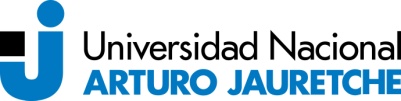 Notificación de Reincorporación: Visto:  El/la Sr./a.: _______________________________________________________	DNI: _______________,  de la Carrera: ________________________ ________________ 	solicita reincorporación como alumno regular.Habiendo analizado las causas de la misma se resuelve otorgar la reincorporación solicitada. Asimismo se informa que, el alumno deberá tener aprobadas 2 (dos) materias por ciclo lectivo (1 de Marzo al 28 de Febrero del siguiente año), para no volver a perder la regularidad. Se recomienda tener en cuenta la posibilidad de solicitar Licencia para afrontar posibles dificultades futuras para continuar los estudiosComuníquese al interesado, tome nota el Departamento de Alumnos, cumplido entregar una copia de la presente al alumno, archivase.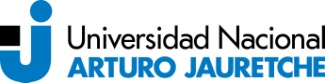                                                             REINCORPORACION Visto:  El/la Sr./a.: _______________________________________________________	DNI: _______________,  de la Carrera: ________________________ ________________ 	solicita reincorporación como alumno regular.Habiendo analizado las causas de la misma se resuelve otorgar la reincorporación solicitada. Asimismo se informa que, el alumno deberá tener aprobadas 2 (dos) materias por ciclo lectivo (1 de Marzo al 28 de Febrero del siguiente año), para no volver a perder la regularidad. Se recomienda tener en cuenta la posibilidad de solicitar Licencia para afrontar posibles dificultades futuras para continuar los estudiosComuníquese al interesado, tome nota el Departamento de Alumnos, cumplido entregar una copia de la presente al alumno, archivase.                                                                                                SELLORECORDATORIO: Deberás  aprobar dos materias en el segundo cuatrimestre para sostener la regularidad en la UNAJ y recordá que el DOE (Dpto. de Orientación Educativa) tiene herramientas que pueden facilitarte alcanzar este objetivo, para eso comunícate telefónicamente a 4275-6118 o por correo a tutorías@unaj.edu.ar